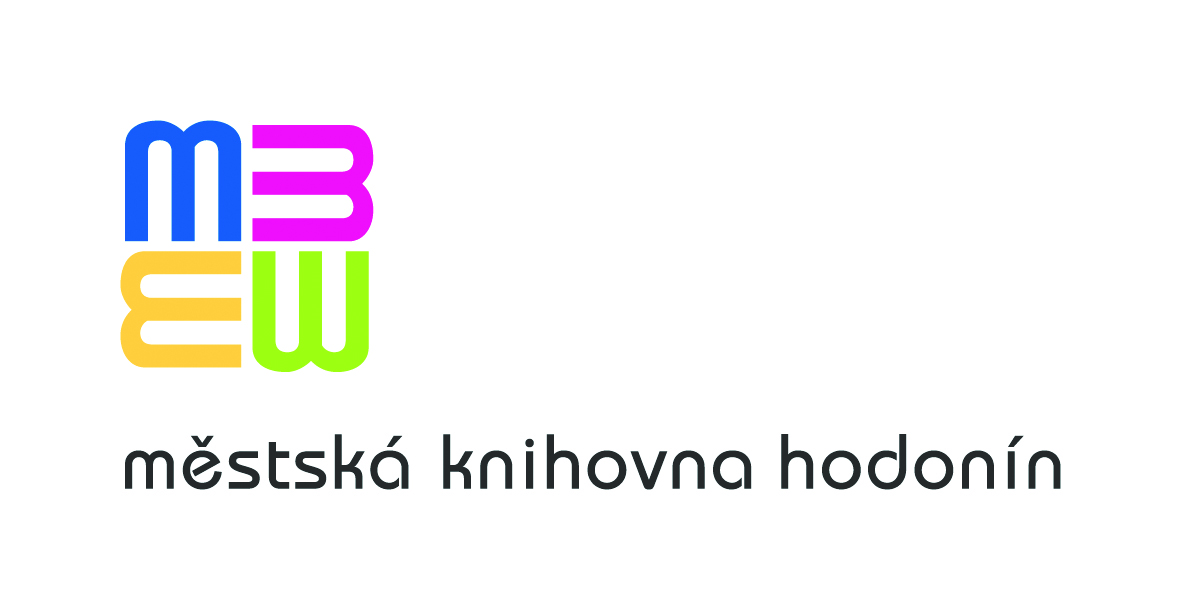 Komentář ke Statistickému výkazu výkonu regionálních funkcí za rok 2014Knihovna: Městská knihovna HodonínKraj:           JihomoravskýObdobí:     20141. Regionální působnost knihovnyPověřená knihovna v rámci výkonu regionálních funkcí poskytuje odborné knihovnické služby 79 knihovnám regionu Hodonínsko.  Knihovna má uzavřeno 78 smluv o poskytování služeb v rámci regionálních funkcí (16 profesionálních knihoven + 62 neprofesionálních knihoven).Smlouva o použití přidělených prostředků pro zabezpečení regionálních funkcí byla podepsána 17.4.2014 a finanční prostředky na účet byly poukázány až 16.5.2014, z tohoto důvodu jsou finanční prostředky čerpány nerovnoměrně.Dne 25.3.2014 proběhla kontrola hospodaření s veřejnými prostředky za rok 2013, kontrolu provedly pracovnice krajského úřadu  JM kraje Brno. Nebyly zjištěny žádné nedostatky.Situace v knihovnách regionuV roce 2014 v rámci dotačního řízení VISK3 podalo 5 knihoven projekt, všechny byly úspěšné. Zpracované a podané projekty na rok 2015 v rámci dotačního řízení VISK.V letošním roce jsme jako pověřená knihovna v rámci dotačního programu Knihovna 21. Století podala v rámci regionu projekt nazvaný „ Stopy našich předků v dílech regionálních autorů“, do kterého by byly zapojeny 4 knihovny. Spoluúčast na projektu by byla hrazena z dotace na regionální funkce.Ke změně knihovníka došlo v neprofesionální knihovně Domanín, Javorník, Karlín a Terezín.Kněždub – neprofesionální knihovna, 12.3. zahájen automatizovaný výpůjční protokol – REKS.Louka – neprofesionální knihovna – 1.7.2014 zahájen automatizovaný výpůjční protokol – Clavius.Starý Poddvorov – neprofesionální knihovna, zakoupena licence a zprovozněn on-line katalog, hrazeno z rozpočtu obce.Kostelec – neprofesionální knihovna, byl zahájen automatizovaný výpůjční protokol a proběhla revize pomocí AKS.Šardice – neprofesionální knihovna, zahájen automatizovaný výpůjční protokol – Clavius.Želetice – neprofesionální knihovna, zakoupena licence a zprovozněn on-line katalog, hrazeno z rozpočtu obce.Hroznová Lhota – profesionální knihovna, byl zprovozněn on-line katalog.Moravský Písek – profesionální knihovna, pořízena licence na on-line katalog.Bukovany – neprofesionální knihovna -  1.7. 2014 zahájen automatizovaný výpůjční protokol – REKS.Prostory knihovenV loňském roce se několik neprofesionálních knihoven přestěhovalo do nových prostor nebo proběhla úprava v knihovnách.Neprofesionální knihovny:Bukovany – 27.3. slavnostní otevření knihovny, prostředky na rekonstrukci získány v rámci programu LEADER.Šardice – 1.5. slavnostní otevření knihovny v nových prostorech v centru obce v budově staré školy. Od 1.6.2014 došlo i k rozšíření provozní doby. Celou rekonstrukci financovala obec (podrobněji uvedeno v časopise DUHA). Hovorany – 5.2.2014 otevřeno po rekonstrukci stávajících prostor (nová elektroinstalace, vybourání příček a otevření prostoru). Financováno z prostředků obce.Lužice – výměna oken.Kozojídky – rekonstrukce budovy, kde sídlí obecní úřad + knihovna. V knihovně byla odstraněna vlhkost zdiva a byla vymalována.Rohatec – probíhá rekonstrukce staré školy, která se nachází přímo v obci Rohatec, již se řeší interiér. Předpoklad zprovoznění nových prostor cca červenec 2015.Petrov – momentálně sídlí knihovna v budově školy, staví se kulturní dům, kde bude nově umístěna i knihovna. Stavba byla zahájena na podzim roku 2014.Násedlovice – rekonstrukce obecního úřadu, kde sídlí i knihovna. Výměna oken, topení a malování.Profesionální knihovny:Moravský Písek - zřizovateli se podařilo získat finanční prostředky na vybavení knihovny v rámci dotace z SZIF – Leader Kyjov, celková částka projektu činila 599.657 Kč. Čerpání finančních prostředků bylo následné: z prostředků EU 356.760 Kč, ze státního rozpočtu  - fond životního prostředí 89.190 Kč a 153.707 Kč z rozpočtu obce. Knihovna má nyní pěkný světlý nábytek, je zde vybudovaná odpočinková zóna, kde se mohou pořádat akce menšího rozsahu, vybudováno je i zázemí pro paní knihovnici a v rámci dotace byly pořízeny počítače a výpůjční pult. 2. Porady, konzultace a metodické návštěvyPři konzultacích v prvním pololetí bylo především řešeno vyplňování statistických výkazů KULT(MK) 12-01,  aktualizace webových stránek, vyřazování knihovního fondu a další aktuální potřeby jednotlivých knihoven.  Metodické návštěvy se týkaly pomoci se zpracováním knih při zavádění automatizovaného knihovního systému Clavius a REKS, kontroly vykazování statistických údajů v Deníku knihovny, aktualizace knihovního fondu, možnosti spolupráce knihovny se školami, revize knihovního fondu a pomoci při zpracování grantů.Porady se uskutečnily tři a zúčastnilo se jich 107 knihovníků. Počet obsloužených knihoven byl 49. Jedna z těchto porad byla výjezdní – navštívili jsme knihovny ve Slavičíně a v Luhačovicích.Termíny porad:16. 4. 2014 - porada profesionálních a neprofesionálních knihoven spojená se seminářem za účasti metodiků z MZK v Brně.Program: hodnocení výkonu regionálních funkcí za rok 2013, statistické ukazatele roku 2013, plán revizí, porad a vzdělávání v roce 2014, webové stránky knihoven, AKS v knihovnách. Zápis zveřejněn na našich webových stránkách.3. 9. 2014 – výjezdní porada pro profesionální i neprofesionální knihovny – MěK Slavičín a MěK Luhačovice.10. 12. 2014 – porada profesionálních i neprofesionálních knihoven spojená se seminářem.Program: činnost regionálního oddělení 2014, statistické výkazy na rok 2015, aktuality ze SKIPU, z konference Knihovny současnosti v Olomouci, nová katalogizační pravidla RDA, systém Clavius – potřeba aktuálního update z důvodu přechodu na MARC21. Dále plán revizí, prezentace oceněné knihovny – MěK Kyjov, blahopřání oceněné knihovnici – paní Anna Valášková. Zápis zveřejněn na  webových stránkách MěK Hodonín.3. Vzdělávání, seminářeProběhly tři semináře pro profesionální i neprofesionální knihovny.	
16.4.2014     - „Na počátku byl Andersen“ (představení databanky programů a ukázkový program pro 1. stupeň ZŠ) – Mgr. Helena Hubatková Selucká.5.11.2014 – Clavius – výpůjční protokol, práce se systémem a aktuality. Lektoři Alena Justínová a Ondřej Široký z firmy LANius, s.r.o.10.12.2014 – „ Specifika komunikace s Romy“ – přednášející Mgr. Jana Poláková4. Revize a aktualizace fondůRevize probíhají podle harmonogramu v časovém období 5 let. V letošním roce proběhy první dvě revize pomocí AKS REKS (Uhřice a Žarošice). Revize byla zahájena v 17 knihovnách, ukončena v 16 knihovnách a zrevidováno bylo 65 286 (z toho 54 514v AKS, 10 772 manuálně). Všechny revize proběhly v neprofesionálních knihovnách. Hýsly, Karlín, Terezín, Nechvalín – manuálně. Lovčice, Skoronice, Uhřice, Vacenovice, Žarošice, Skoronice, Svatobořice-Mistřín, Kostelec, Kozojídky, Násedlovice, Josefov a Starý Poddvorov – v automatizovaném knihovním systému. 5. Výměnné fondy, cirkulace VFVýměnný fond se skládá z knih a zvukových knih. Stoupá zájem o zvukové knihy, v letošním roce bylo půjčeno 201 zvukových knih v 10 souborech. Do Národní knihovny ČR do „Seznamu knihoven, které půjčují nebo shromažďují zvukové záznamy“, byly nahlášeny knihovny, které půjčují zvukové knihy v rámci výměnných souborů.Probíhá aktualizace fondu, bylo vyřazeno 1 189 svazků, převedeno na knihovny v rámci regionu bylo 935 svazků. Přibližně 79% vyřazených knih je v rámci zveřejněných nabídek rozebráno.6. Nákup a zpracování KF z prostředků obcíO tuto službu je dlouhodobě velký zájem.  Celková částka, kterou obce poskytly na náš účet, je 719 500,- Kč. Tato služba má v našem regionu dlouholetou tradici a je ve velké míře využívaná. Nakupujeme a zpracováváme knihy pro 72,1% knihoven. Z celkového počtu 16 profesionálních knihoven poskytlo finanční prostředky 5 knihoven, tj. 31% a z celkového počtu 63 neprofesionálních knihoven (uzavřelo smlouvu) na tuto službu 52 knihoven, tj. 82,5%. Dále byly zpracovávány pro knihovny knihy, které knihovny získaly z jiných zdrojů (327 228,- Kč) nebo jim je zakoupila přímo obec (93 581,- Kč). Celkový počet knihoven, kterým jsme zpracovávaly knihy, je 57 knihoven.  Knihy jsou expedovány současně s výměnným fondem.7. Servis VTServis výpočetní techniky zajišťujeme pro 55 knihoven, tuto služby nevyužily všechny knihovny.  Celkem bylo 33 zásahů z naší strany. Jednalo se o instalaci modulů revize pro knihovny, které dělaly revize prostřednictvím AKS, instalaci zakoupených licencí na on-line katalog a dále instalací upgradu na verzi 6.10 vzdáleným přístupem. U některých knihoven se při odstraňování problémů s technikou zároveň udělala instalace upgrade, toto si obce hradily ze svého rozpočtu.Metodická pomoc ohledně vkládání dat a výpůjčního protokolu je vykazována v oddíle metodické návštěvy.8. Vícezdrojové financování (dotace, granty) Knihovny většinou využívají finanční prostředky získané v rámci dotačního řízení VISK3 a Knihovna 21.století.  Obce se snaží získat i nějaké finanční prostředky v rámci programu LEADER – pro obnovu venkova a některé obce financují rekonstrukce ze svých rozpočtů.9. OstatníDoprava: veřejná doprava nebo se zapůjčí služební vozidlo z MÚ. Tato doprava je využívána na metodické návštěvy, rozvozy knih (vždy společně výměnný fond + knihy za prostředky obcí). V letošním roce byla činnost regionálního oddělení ztížena rekonstrukcí elektroinstalace v budově knihovny. V našem oddělení  probíhala od 1.7. – 30.9., kdy naše oddělení se muselo přestěhovat do malých prostor – počítačové učebny a knihy byly zabaleny a přestěhovány do výstavního sálu. Z těchto důvodů byl částečně omezen pravidelný rozvoz knih na obce. Na webových stránkách MěK Hodonín jsou zveřejněny pozvánky na všechny akce, zápisy z porad a plán revizí v daném roce. Dále je zde přehled knihoven regionu Hodonínsko, kontakty a provozní doba knihoven a je zde odkaz na jejich webové stránky. Máme zveřejněn on-line katalog pro výměnný fond na webu, který knihovny hojně využívají a rezervují si knihy, které jsou jim následně doručeny při rozvozu, počet rezervací knih prostřednictvím on-line katalogu stoupá.V letošním roce se pověřená knihovna podílela na přípravě akce „Co venkovské knihovny umějí a mohou“, letos proběhl 10. ročník. Akce se uskutečnila v Ratíškovicích.V Hodoníně dne 20.1.2015					Mgr. Hana Šimonová								Ředitelka MěK HodonínZpracovala: Magda Švejcarová					vedoucí odděl. inf.zdrojů a reg.služeb						ŽadatelNázev projektuObec Moravský PísekZpřístupnění on-line katalogu knihovny na internetuObec RatíškoviceRatíškovická knihovna jako moderní instituce multimediálního charakteruObec RadějovAutomatizace knihovny Radějov (Clavius REKS)Obec RohatecRozšíření služeb pro uživatele knihovnyObec StrážoviceAutomatizace knihovny Strážovice (Clavius REKS)ŽadatelNázev projektuObec ArchlebovPřechod z automatizovaného systému Clavius na REKSObec TerezínPřechod na automatizovaný knihovní systém REKS a rozšíření občanské vybavenostiObec ŽádoviceZahájení automatizace Místní knihovny Žádovice (REKS)Obec KuželovPřechod z knihovního systému LANius na ClaviusSrovnání 2011201220132014Konzultace313272417488Metodiky160144138136Srovnání 2011201220132014Revidované knihovny17111317Revidované k. j.120 671152 912111 99765 286Obsloužené knihovny17111316Srovnání2011201220132014Zvuk. knihy11764201Soubory12610Výměnný fond2011201220132014Přírůstek KF2 1512 7652 4972 409Kč435 351,90453 142,-487 477,-477  170,- Cirkulace VF2011201220132014Obsluhované knihovny77767777Zapůjčené soubory482493548629Svazky v  souborech20 37520 75922 39525 121Průměr svazků/1 soubor42,242,140,839,9Srovnání2011201220132014Obsloužené knihovny56595757Zpracované knih. jednotky5 3095 5565 2655 875